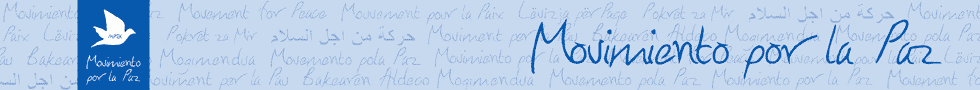 CONVOCATORIA REFERENCIA: 10/ 2018 – RESPONSABLE DE PROYECTOS COLOMBIAMPDL en su afán por “Promover, divulgar, fomentar y amparar los principios universales que sustentan: la paz, el desarme, la libertad, la convivencia entre los hombres y mujeres y los pueblos, en el marco de los Derechos Humanos internacionalmente reconocidos por Naciones Unidas”, desea incorporar en nuestra organización:PUESTO: RESPONSABLE DE PROYECTOSUBICACIÓN: Cartagena de Indias con viajes periódicos al sur del Dpto. de Bolívar y visitas puntuales a Bogotá y/u otras zonas de intervención de MPDL en Colombia. MISIÓN DEL PUESTO: Bajo la coordinación de la Responsable de MPDL en Colombia y en sede, el/la Responsable de Proyectos será responsable de la ejecución, seguimiento y justificación de las actividades correspondientes a los proyectos asignados, logrando los resultados previstos en los términos establecidos de tiempo, costos y calidad de los mismos. Estará a su vez encargado/a de la identificación y formulación de nuevos proyectos. Funciones:Coordinación: la persona será responsable de la puesta en marcha, ejecución, seguimiento y coordinación de los proyectos asignados en terreno. Esto a su vez implica:Velar por la correcta ejecución de actividades según presupuesto, cronograma y matriz de marco lógico.Coordinar las actividades con el equipo y  los socios locales.Supervisar y evaluar el trabajo del personal y los socios locales.Desarrollar monitoreo y seguimiento a los proyectos asigandos.Elaborar planes operativos anuales y generales de los proyectos.Elaboración de informes a la responsable de misión y responsable en sede.Relaciones Institucionales: Interlocutor/a del MPDL ante autoridades locales, financiadores, otras ONG y organismos internacionales relacionados con los proyectos para el desarrollo operativo de las actividades. Gestión económica, financiera y administrativa:Previsiones periódicas y solicitudes de transferencias de fondos a su responsable directo y al administrador según procedimientos MPDL.Gestión administrativa y económica de los proyectos según instrucciones de su responsable en terreno y de la sede central.Optimización de recursos MPDL y recursos financieros de los proyectosApoyar a administración en la elaboración de informes económicos para los financiadores.Gestión técnica:Consecución de los objetivos y resultados proyectadosElaboración de informes técnicos para sede y financiadoresIdentificar, formular y presentar nuevas propuestas a financiadoresGestión seguridad: Respetar consignas de seguridad establecidas en el país y garantizar su cumplimientoGestión logística:Realización de compras según procedimientos MPDLGarantizar el mantenimiento técnico de equipos y vehículosRequisitos:Imprescindibles:Titulación universitaria de grado superior.Formación específica y probable en Cooperación al Desarrollo. Experiencia mínima de 5 años en gestión de proyectos de cooperación al desarrollo entre terreno y sede (formulación de proyectos, seguimiento técnico y financiero, elaboración de informes de seguimiento y finales, respuesta a requerimientos) con donantes internacionales, al menos Unión Europea y AECID. Es necesario haber gestionado proyectos de EuropeAid.Valorable:Experiencia en la gestión de programas de cooperación relacionados con generación de medios de vida, propuestas productivas, desarrollo rural, gobernabilidad y construcción de paz. Amplio conocimiento de la realidad de América Latina, con énfasis en el contexto colombiano. Se tendrá en cuenta favorablemente que la persona haya residido o lo haga actualmente en el país. Formación y/o experiencia de trabajo comprobable en género y enfoque de derechos humanos.Conocimientos amplios de ofimática (Excel, Word, Dropbox, We Transfer, correo electrónico, Skype, etc.)Permiso de conducir Inglés avanzadoOtras aptitudes:Acuerdo con los objetivos y valores generales que caracterizan a MPDL. Capacidad de organización y planificación estratégicaElevada responsabilidad. Trabajo dirigido a objetivos y resultados.Flexibilidad y disponibilidad para realizar viajes nacionales e internacionales.Experiencia en gestión de equipos, dirección de personas, negociación y gestión de conflictos.Capacidad de iniciativa, proactividad y disposición a comprometerse con las actividades planificadas.Condiciones Laborales:Jornada laboral a tiempo completo Incorporación prevista para marzo. Viaje anual desde sede, dietas de instalación, dietas mensuales para alojamiento y seguro médico.23 días de vacaciones al año, más semana de navidad, dos puentes y 3 días de asuntos propios. Salario según baremo de la organizaciónDuración: mínimo 9 meses prorrogables con los 2 primeros meses de prueba.Ubicación del puesto: Cartagena de Indias (Colombia), con viajes periódicos al sur del Dpto. de Bolívar y visitas puntuales a Bogotá y/u otras zonas de intervención de MPDL en ColombiaEl plazo de presentación de solicitudes finalizará el domingo 4 de marzo. Procedimiento de selección:NOTA: Las personas interesadas deberán enviar su CV junto con una carta de motivación y los datos de contacto de dos referencias profesionales a rrhh2@mpdl.org y  p.berlamas@mpdl.org   indicando la referencia descrita en la cabecera de la convocatoria.De acuerdo con lo establecido en la Ley Orgánica 15/1999, de 13 de diciembre, de Protección de Datos de Carácter Personal, le comunicamos que los datos facilitados a través de esta CONVOCATORIA, serán incorporados en el fichero de “Personal, Recursos Humanos y Voluntariado” con el objeto de formar parte del procesos de selección de personal que llevamos a cabo.Le informamos que el proceso de selección incluye obligatoriamente la petición de referencias a antiguas empresas donde usted haya estado trabajando. Aceptando participar en nuestro proceso de selección, usted autoriza de manera expresa a MPDL a pedir y recabar las referencias profesionales que considere necesaria. Igualmente, en caso necesario, su Curriculum Vitae será comunicado a las delegaciones de MPDL donde se encuentre el puesto de trabajo vacante.Le informamos que podrá ejercer sus derechos de acceso, rectificación, cancelación y oposición ante MOVIMIENTO POR LA PAZ, EL DESARME Y LA LIBERTAD remitiendo su solicitud a la siguiente dirección: C/ Martos, 15, 28053-Madrid, o a la dirección de correo electrónico mpdl@mpdl.org adjuntando copia de su DNI.      